Версия №5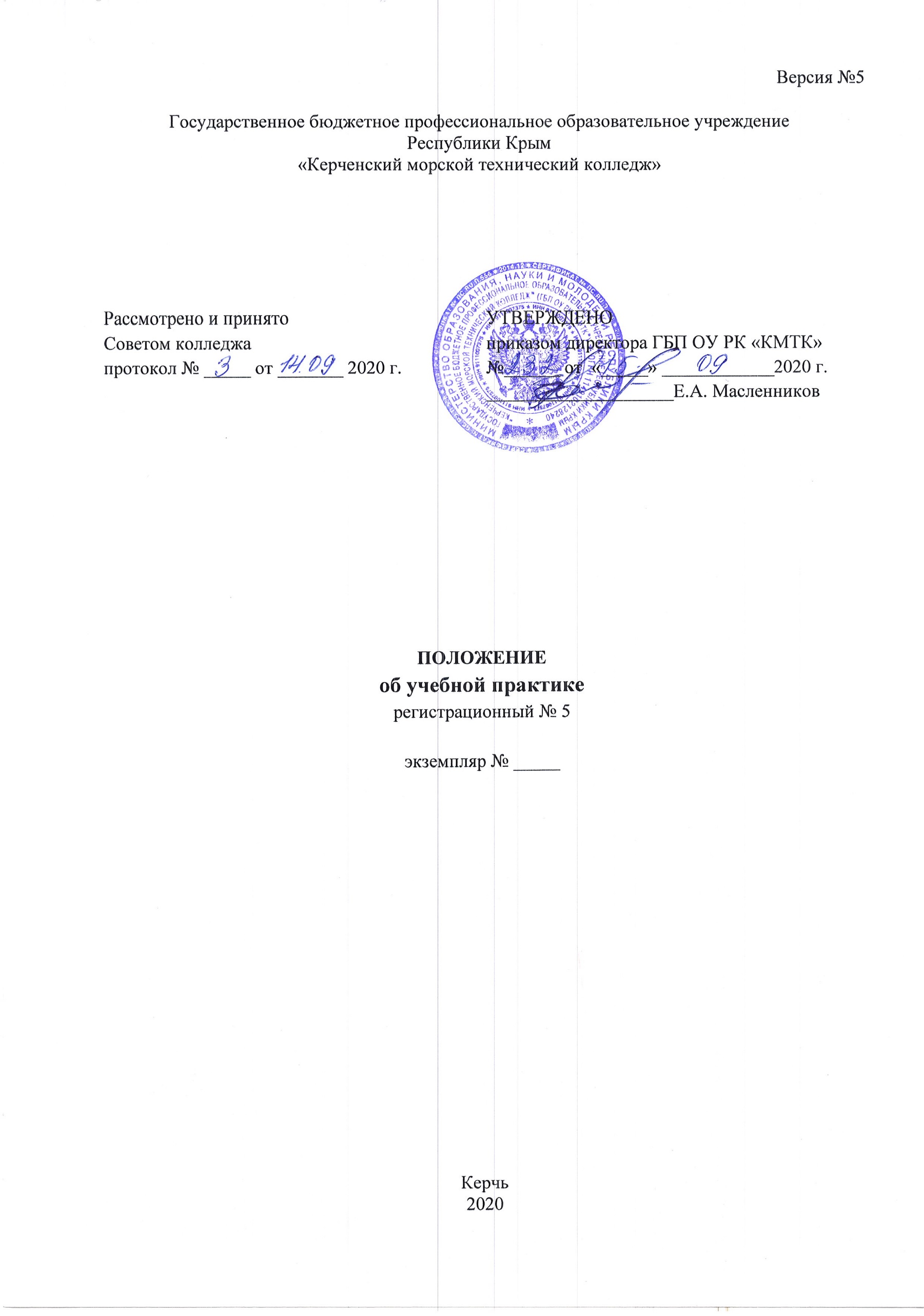 Государственное бюджетное профессиональное образовательное учреждениеРеспублики Крым«Керченский морской технический колледж»ПОЛОЖЕНИЕоб учебной практикерегистрационный № 5экземпляр № _____Керчь2020Содержание1. ОБЩИЕ ПОЛОЖЕНИЯ	32. 3. ОСНОВНЫЕ ЗАДАЧИ И ЦЕЛИ УЧЕБНОЙ ПРАКТИКИ	34. ФУНКЦИИ КОЛЛЕДЖА ПРИ ОРГАНИЗАЦИИ И ПРОВЕДЕНИИ УЧЕБНОЙ ПРАКТИКИ	45. ПРАВА И ОБЯЗАННОСТИ СТУДЕНТОВ	56. ОТВЕТСТВЕННОСТЬ	57. ВЗАИМООТНОШЕНИЯ. СВЯЗИ	5Форма графика учебного процесса  колледжа	8Форма плана урока учебной практики	9Форма дневника прохождения учебной практики	10Форма отчета по учебной практике	12Форма аттестационного листа по учебной практике	13Форма характеристики по учебной практике	14ЛИСТ ОЗНАКОМЛЕНИЯ ПЕРСОНАЛА	15ЛИСТ РАССЫЛКИ	16ЛИСТ ИЗМЕНЕНИЙ, ДОПОЛНЕНИЙ И РЕВИЗИЙ ДОКУМЕНТА	171. ОБЩИЕ ПОЛОЖЕНИЯ1.1. Настоящее Положение разработано в соответствии с Федеральным Законом от 29 декабря 2012 года № 273 –ФЗ «Об образовании в Российской Федерации» (с изменениями и дополнениями), Приказом  Министерства образования и науки России от 14 июня 2013года №464 «Об утверждении Порядка  организации  и осуществления образовательной деятельности по образовательным программам среднего профессионального образования» (с изменениями и дополнениями), Приказом Минобрнауки России № 885, Минпросвещения России № 390 от 05.08.2020 «О практической подготовке обучающихся» и в соответствии с Федеральными государственными образовательными стандартами  СПО (далее – ФГОС), требованиями Международной Конвенции ПДНВ-78 с поправками (далее МК ПДНВ-78), при подготовке членов экипажей морских судов. 1.2. Настоящее Положение определяет порядок организации и проведения учебной практики студентов, осваивающих программы подготовки квалифицированных рабочих, служащих (далее ППКРС) и программы подготовки специалистов среднего звена СПО (далее ППССЗ) Государственного бюджетного профессионального образовательного учреждения Республики Крым «Керченский морской технический колледж» (далее Колледж).1.3. Учебные планы и программы учебной практики являются составной частью ППКРС и ППССЗ, обеспечивающей реализацию ФГОС СПО и требований МК ПДНВ-78 при подготовке членов экипажей морских судов.2. 3. ОСНОВНЫЕ ЗАДАЧИ И ЦЕЛИ УЧЕБНОЙ ПРАКТИКИ3.1. Учебная практика – вид учебной деятельности, направленный на формирование, закрепление, развитие практических навыков и компетенций по профилю соответствующей ППКРС/ППССЗ.3.2. Целью учебной практики является формирование, закрепление, развитие практических навыков и компетенций по профилю соответствующей ППКРС/ППССЗ.3.3. Задачей учебной практики является формирование у студентов первоначальных практических профессиональных умений в рамках модулей ППКРС и ППССЗ по основным видам деятельности для освоения рабочей профессии или специальности, обучение трудовым приемам, операциям и способам выполнения трудовых процессов, характерных для соответствующей профессии или специальности, выполнение определенных видов работ, связанных с будущей профессиональной деятельностью, необходимых для последующего закрепления и развития практических навыков и компетенций по профилю соответствующей ППКРС/ППССЗ.3.4. Содержание учебной практики определяется требованиями к результатам обучения по каждому из модулей ППКРС и ППССЗ, в соответствии с ФГОС СПО, программой учебной практики и требований МК ПДНВ-78 при подготовке членов экипажей морских судов.3.5. Специалисты по направлению (мастера производственного обучения, преподаватели общепрофессионального и профессионального цикла) разрабатывают программы учебной практики, комплект контрольно-оценочных средств, методическую документацию для проведения урока учебной практики (план урока учебной практики, инструкционные или технологические карты) на основании ФГОС СПО и требований МК ПДНВ-78 при подготовке членов экипажей морских судов. Программы рассматриваются на заседании методического объединения/методической цикловой комиссии (далее МО/МЦК), согласовываются с работодателем, утверждаются заместителем директора по учебно- производственной работе (далее зам.директора по УПР).4. ФУНКЦИИ КОЛЛЕДЖА ПРИ ОРГАНИЗАЦИИ И ПРОВЕДЕНИИ УЧЕБНОЙ ПРАКТИКИ4.1. Реализация учебной практики может осуществляться непрерывно либо путем чередования с реализацией иных компонентов ППКРС/ППССЗ в соответствии календарным учебным графиком и учебным планом. 4.2. Сроки проведения учебной практики определяются в соответствии с графиком учебного процесса на учебный год (приложение №1), который составляется на основании календарных учебных графиков ППКРС, ППССЗ и учебных планов, реализуемых в колледже. 4.3. Учебная практика проводится в структурном подразделении Колледжа, предназначенном для проведения практической подготовки (учебно-производственных мастерских Колледжа или на полигоне) мастером производственного обучения.4.4. Учебная практика может также проводиться в Профильных организациях, осуществляющих деятельность по профилю соответствующей ППКРС/ППССЗ, на основе договоров о проведении практической подготовки между Профильной организацией и Колледжем. 4.5. Продолжительность учебной практики не должна превышать 36 академических часов в неделю.4.6. Учебная практика студентов с ограниченными возможностями здоровья и инвалидов организуется с учетом особенностей их психофизического развития, индивидуальных возможностей и состояния здоровья.4.7. На каждый урок учебной практики мастер производственного обучения составляет план урока в соответствии с программой учебной практики (приложение №2) и раздаточный материал к уроку (технологические или инструкционные карты). 4.8. Учебная практика может включать в себя занятия лекционного типа.4.9. В период прохождения учебной практики студентами ведется дневник по практической подготовке (учебной практике) (приложение №3), который заверяется подписью мастера производственного обучения. По результатам учебной практики составляется отчет по практической подготовке (учебной практике) (приложение №4). В качестве приложения к дневнику по практической подготовке (учебной практике) и отчету по практической подготовке (учебной практике) студент может оформлять печатные, графические, аудио-, фото-, видео- материалы, образцы изготавливаемой продукции, подтверждающие практический опыт, полученный им на учебной практике.4.10. По результатам учебной практики мастером производственного обучения формируется аттестационный лист (приложение № 5) и характеристика (приложение № 6)4.11. Формой контроля знаний и умений студентов при проведении учебной практики является текущий контроль и промежуточная аттестация. Учебная практика завершается дифференцированным зачетом (зачетом) при условии:1) положительного аттестационного листа об уровне освоения профессиональных компетенций;2) наличия положительной характеристики на студента по освоению общих компетенций;3) полноты и своевременности представления дневника по практической подготовке (учебной практике) и отчета по практической подготовке (учебной практике).4.12. Дифференцированный зачет (зачет) по учебной практике проводится в последний день учебной практики. Результаты заносятся в журнал учета учебной и производственной практики или журнал учета учебной практики, экзаменационно-зачетную ведомость и зачетную книжку мастером производственного обучения. Экзаменационно-зачетная ведомость сдается мастером производственного обучения в учебную часть в день проведения дифференцированного зачета (зачета).5. ПРАВА И ОБЯЗАННОСТИ СТУДЕНТОВ5.1. Студенты в период прохождения учебной практики обязаны:- полностью выполнять задачи, предусмотренные программой учебной практики;- соблюдать действующие правила внутреннего распорядка;- строго соблюдать требования охраны труда и пожарной безопасности; - систематически вести дневник прохождения практической подготовки (учебной практики) по установленной форме; - своевременно представлять мастеру производственного обучения все отчетные материалы;- немедленно извещать мастера производственного обучения о любой ситуации, угрожающей жизни и здоровью, или об ухудшении здоровья;- правильно применять средства индивидуальной и коллективной защиты.5.2 Студенты имеют право по всем вопросам, возникшим в процессе учебной практики, обращаться к заместителю директора по учебно-производственной работе, старшему мастеру, мастеру производственного обучения.6. ОТВЕТСТВЕННОСТЬТаблица 1 Матрица ответственности7. ВЗАИМООТНОШЕНИЯ. СВЯЗИРуководство практикой осуществляют следующие должностные лица в границах возложенных на них должностных обязанностей:7.1. Директор Колледжа:- рассматривает аналитические материалы по организации, проведению и итогам учебной практики.7.2. Заместитель директора по учебно-производственной работе:- руководит работой по созданию программ учебной практики по профессиям/специальностям, реализуемым в Колледже;- руководит и организует работу по обеспечению расходным материалом, инструментом, мерительным и прочим необходимым инструментом для реализации программ учебной практики;- контролирует ведение документации мастерами производственного обучения;- осуществляет проверку журналов учета учебной и производственной практики/журналов учета учебной практики;- контролирует реализацию программы учебной практики и условия проведения учебной практики в учебно-производственных мастерских, в том числе требования охраны труда, безопасности жизнедеятельности и пожарной безопасности в соответствии с правилами и нормами, в том числе отраслевыми.7.3. Старший мастер:- участвует в работе по созданию программ учебной практики по профессиям/специальностям, реализуемым в Колледже;- организует проведение учебной практики;- контролирует реализацию программы проведения учебной практики и условия проведения учебной практики в учебно-производственных мастерских, в том числе требования охраны труда, безопасности жизнедеятельности и пожарной безопасности в соответствии с правилами и нормами, в том числе отраслевыми;- осуществляет проверку журналов учета учебной и производственной практики/журналов учета учебной практики;- участвует в обеспечении расходным материалом, инструментом, мерительным и прочим необходимым инструментом для реализации программ учебной практики;- проверяет документацию по учебной практике;- организует проведение учебной практики в соответствии с требованиями ФГОС СПО и требований МК ПДНВ-78 при подготовке членов экипажей морских судов;- проверяет соблюдение графика учебного процесса при проведении учебной практики;- подводит анализ итогов учебной практики.7.4. Инженер по инструменту:- участвует в работе по созданию программ учебной практики по профессиям/специальностям, реализуемым в Колледже;- участвует в обеспечении расходным материалом, инструментом, мерительным и прочим необходимым инструментом для реализации программ учебной практики;- осуществляет работу по закупке материалов, инструментом, мерительным и прочим необходимым инструментом для реализации программ учебной практики.7.5. Мастер производственного обучения:- составляет программу учебной практики по профессиям/специальностям, реализуемым в Колледже в рамках участия в МО/МЦК;- разрабатывает формы отчетности (контрольно-оценочные средства);- проводит учебную практику в группах согласно планам уроков и утвержденным программам;- формирует у студентов профессиональные умения в соответствии с рабочей программой учебной практики, обучает их рациональным приемам и способам выполнения учебно-производственных работ и заданий; - подготавливает оборудование и соответствующую оснастку к занятиям, составляет документацию по планированию учебной практики, изготовляет образцы работ, составляет заявки на приобретение расходного материала, инструмента необходимого для проведения учебной практики;- разрабатывает и оформляет методическую документацию для проведения урока учебной практики (планы уроков, инструкционные или технологические карты);- ведет журнал учета учебной и производственной практики/журнал учета учебной практики; 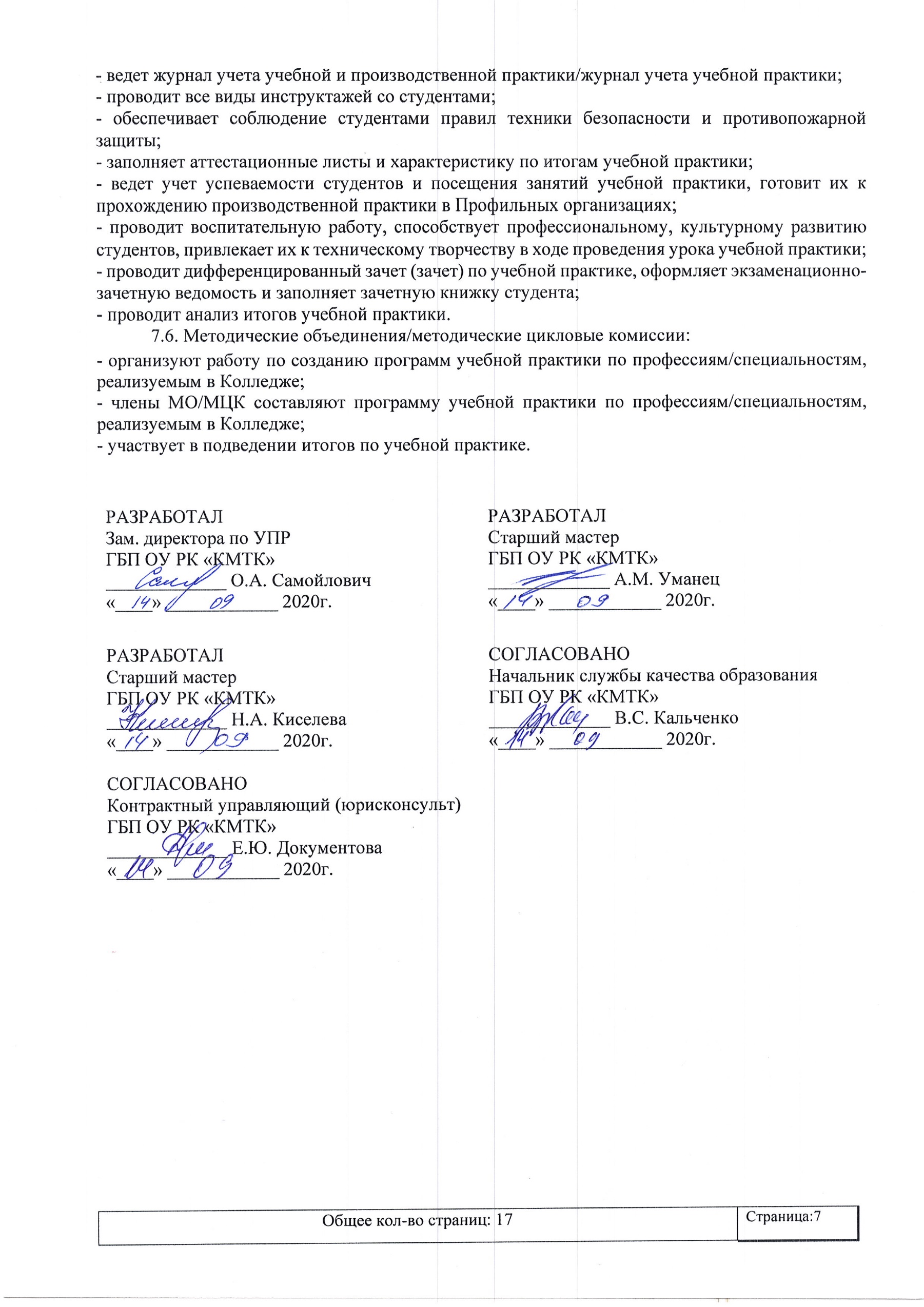 - проводит все виды инструктажей со студентами;- обеспечивает соблюдение студентами правил техники безопасности и противопожарной защиты;- заполняет аттестационные листы и характеристику по итогам учебной практики;- ведет учет успеваемости студентов и посещения занятий учебной практики, готовит их к прохождению производственной практики в Профильных организациях;- проводит воспитательную работу, способствует профессиональному, культурному развитию студентов, привлекает их к техническому творчеству в ходе проведения урока учебной практики; - проводит дифференцированный зачет (зачет) по учебной практике, оформляет экзаменационно-зачетную ведомость и заполняет зачетную книжку студента;- проводит анализ итогов учебной практики.7.6. Методические объединения/методические цикловые комиссии:- организуют работу по созданию программ учебной практики по профессиям/специальностям, реализуемым в Колледже;- члены МО/МЦК составляют программу учебной практики по профессиям/специальностям, реализуемым в Колледже;- участвует в подведении итогов по учебной практике.Приложение 1Форма графика учебного процесса  колледжаУтверждаюДиректорФИОДатаГРАФИКучебного процесса колледжа на 201__/201__ учебный годПриложение 2Форма плана урока учебной практикиПЛАНурока учебной практикиГруппа__________								Дата ___________1.   Тема урока:2. Цели урока:3. Материально-техническое оснащение урока:4. Организационный момент:5. Осваиваемые профессиональные и общие компетенции:6. Требования к компетентности в соответствии с МК ПДНВ-78 с поправками – для подготовки членов экипажей морских судов:I. Вводный инструктаж ________ мин.II. Текущий инструктаж ______________________ час. ____________________ мин.III. Заключительный инструктаж _________________ мин.Задание на дом:Мастер производственного обучения _________________________________ ФИОПриложение 3Форма дневника прохождения учебной практикиГОСУДАРСТВЕННОЕ БЮДЖЕТНОЕ ПРОФЕССИОНАЛЬНОЕОБРАЗОВАТЕЛЬНОЕ УЧРЕЖДЕНИЕ РЕСПУБЛИКИ КРЫМ«КЕРЧЕНСКИЙ МОРСКОЙ ТЕХНИЧЕСКИЙ КОЛЛЕДЖ»Дневникпо практической подготовке (учебной практике) ___________________________________________________(фамилия, имя, отчество студента)Профессия/специальность ___________________________________________________________Курс обучения ___ 	группы ___ 	форма обучения _________Дата прохождения практики с ______________ по ________________ Мастер производственного обучения: _________________________________________________Керчь20__ годУчет выполненных работПриложение 4Форма отчета по учебной практикеОтчет по учебной практикестудента _____________________________________________________________группы № ____фамилия и инициалыпо учебной практике________________________________________________________________________наименование модуляпрофессия/специальность____________________________________________________________________код, наименование1. Учебная практика проходила ______________________________________________________________(указать место прохождения практики)2. За время учебной практики я выполнял следующие работы: _______________________________________________________________________________________________________________________________________________________________________________________________________________________________________________________________________________________________________________________________________________________________________________________________________________________________________________________________________________________________________________________________________________________________________________________________________________________________________________________________3. За время учебной практики я работал на станках и оборудовании: ____________________________________________________________________________________________________________________________________________________________________________________________________________________________________________________________________________________________________________________________________________________________________________________________________________________________________________________________________________________________________________________________________________________________4. Во время учебной практики я хорошо смог выполнить: ____________________________________________________________________________________________________________________________________________________________________________________________________________________________________________________________________________________________________________________________________________________________________________________________________________________________________________________________________________________________________________________________________________________________5. Во время учебной практики у меня возникали проблемы при выполнении следующих работ: ____________________________________________________________________________________________________________________________________________________________________________________________________________________________________________________________________________________________________________________________________________________________________________________________________________________________________________________________________________________________________________________________________________________________6. Мое впечатление о практике: ____________________________________________________________________________________________________________________________________________________________________________________________________________________________________________________________________________________________________________________________________________________________________________________________________________________________________________________________________________________________________________________________________________________________Обучающийся  _____________________________________________________ (подпись) /___________/«____»____________20___г.Приложение 5Форма аттестационного листа по учебной практикеАТТЕСТАЦИОННЫЙ ЛИСТ________________________________________________________________________________фамилия, имя, отчество Профессия/специальность_________________________________________________________группа _____                          курс ______                        форма обучения _________с ______________________    по _________________ прошел(а) учебную практику по профессиональному модулю: ___________________________________________________________________________________________________________________________________________За время учебной практики освоены следующие виды деятельности:За время прохождения учебной практики сформированы профессиональные компетенции:* Оценивание осуществляется по пятибалльной системе путем выделения оценки. В случае неявки на практику используется оценка 0.Результат учебной практики (рекомендации): _______________________________________________________________________________________________________________________ «____»______________20___г.Мастер п/о				________________				_______________						подпись						ФИО	Приложение 6Форма характеристики по учебной практикеХАРАКТЕРИСТИКА________________________________________________________________________________фамилия, имя, отчество Профессия/специальность_________________________________________________________группа _____                          курс ______                        форма обучения _________с ________________________    по _______________________ прошел(а) учебную практику по профессиональному модулю: ____________________________________________________________________________________________________________________________________За время учебной практики студент проявил(а) личностные, деловые качества и продемонстрировал(а) способности:* отметить знаком «+» в нужной графе2.  Общая характеристика:2.1. Отношение к работе__________________________________________________________2.2. Качество выполнения работ ____________________________________________________2.3. Знание оборудования, обращение с инструментом, обслуживание оборудования и механизмов _____________________________________________________________________2.4. Выполнение правил трудового распорядка_______________________________________2.5. Соблюдение правил техники безопасности_______________________________________2.6. Взаимоотношение с одногруппниками, готовность к поддержанию партнерских отношений______________________________________________________________________Результат учебной практики (рекомендации): ______________________________________________________________________________________________________________________ «____»______________20___г.Мастер п/о				________________				_______________						подпись						ФИО	ЛИСТ ОЗНАКОМЛЕНИЯ ПЕРСОНАЛА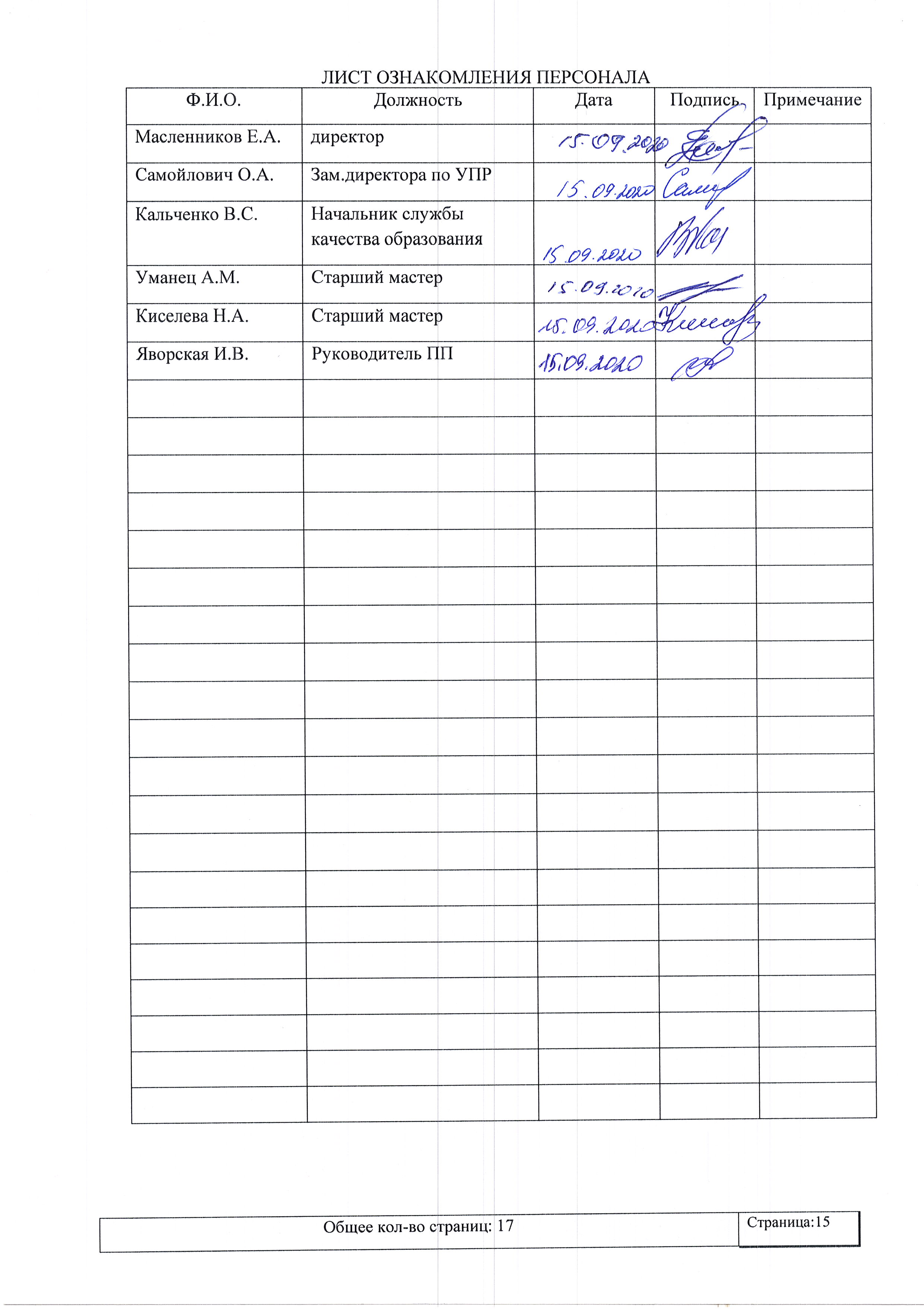 ЛИСТ РАССЫЛКИ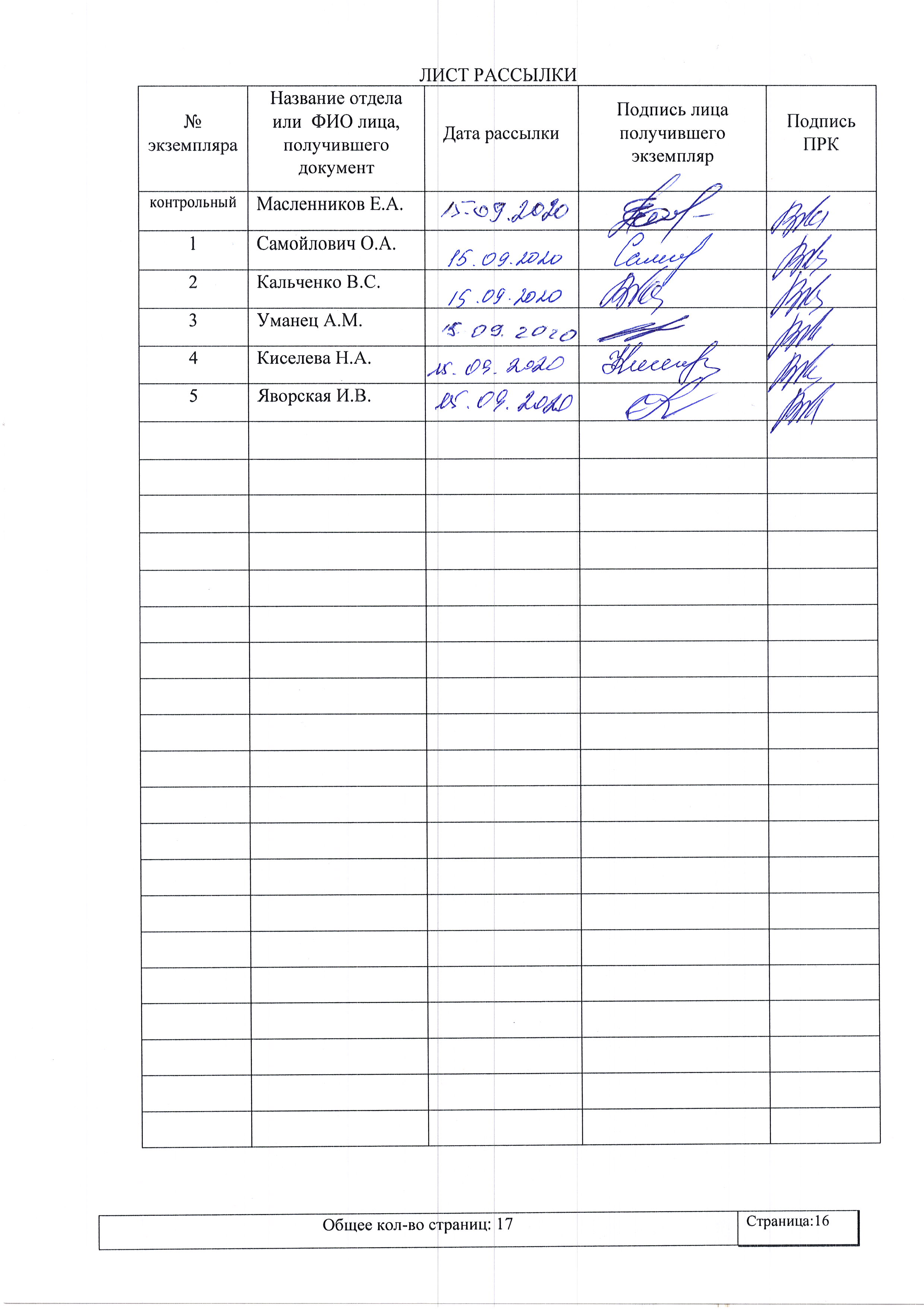  ЛИСТ ИЗМЕНЕНИЙ, ДОПОЛНЕНИЙ И РЕВИЗИЙ ДОКУМЕНТАРассмотрено и принятоСоветом колледжапротокол № _____ от _______ 2020 г.УТВЕРЖДЕНО приказом директора ГБП ОУ РК «КМТК»№______ от  «_____» ____________2020 г.____________________Е.А. МасленниковОсновной процесс (учебно-производственный процесс-учебная практика)Основной процесс (учебно-производственный процесс-учебная практика)Сроки выполненияДолжностные лицаДолжностные лицаДолжностные лицаДолжностные лицаДолжностные лицаДолжностные лицаОсновной процесс (учебно-производственный процесс-учебная практика)Основной процесс (учебно-производственный процесс-учебная практика)Сроки выполненияДиректорЗам. директора по УПРСтарший мастерИнженер по инструментуМастер производственного обученияМО/МЦКОбеспечение расходным материалом, инструментом учебной практикиОбеспечение расходным материалом, инструментом учебной практикиПо графику учебного процессаУтР/ОИИУ/ИУСоставление программ учебной практикиСоставление программ учебной практикиМай-сентябрь-УтУУИО/ИПроведение учебной практикиПроведение учебной практикиПо графику учебного процесса-Р/ОО-ИУОформление документации по учебной практикеОформление документации по учебной практикеПо графику учебного процесса-Р/ОО-ИУОформление итоговой документации по учебной практикеОформление итоговой документации по учебной практикедень проведения ДЗ -РИ/О-И-Анализ итогов учебной практикиАнализ итогов учебной практикиПо плану заседаний совета Колледжа-Р/ОИ-ИУ«Ут» - утверждает.«Р» - руководит.«У» - участвует.«О» - организует работу.«И» - осуществляет выполнение процесса, несет ответственность за выполнение этапа процесса.«Ут» - утверждает.«Р» - руководит.«У» - участвует.«О» - организует работу.«И» - осуществляет выполнение процесса, несет ответственность за выполнение этапа процесса.«Ут» - утверждает.«Р» - руководит.«У» - участвует.«О» - организует работу.«И» - осуществляет выполнение процесса, несет ответственность за выполнение этапа процесса.«Ут» - утверждает.«Р» - руководит.«У» - участвует.«О» - организует работу.«И» - осуществляет выполнение процесса, несет ответственность за выполнение этапа процесса.«Ут» - утверждает.«Р» - руководит.«У» - участвует.«О» - организует работу.«И» - осуществляет выполнение процесса, несет ответственность за выполнение этапа процесса.«Ут» - утверждает.«Р» - руководит.«У» - участвует.«О» - организует работу.«И» - осуществляет выполнение процесса, несет ответственность за выполнение этапа процесса.«Ут» - утверждает.«Р» - руководит.«У» - участвует.«О» - организует работу.«И» - осуществляет выполнение процесса, несет ответственность за выполнение этапа процесса.«Ут» - утверждает.«Р» - руководит.«У» - участвует.«О» - организует работу.«И» - осуществляет выполнение процесса, несет ответственность за выполнение этапа процесса.РАЗРАБОТАЛ Зам. директора по УПРГБП ОУ РК «КМТК»_____________ О.А. Самойлович«____» ____________ 2020г.РАЗРАБОТАЛ Старший мастерГБП ОУ РК «КМТК»_____________ А.М. Уманец«____» ____________ 2020г.РАЗРАБОТАЛ Старший мастерГБП ОУ РК «КМТК»_____________ Н.А. Киселева«____» ____________ 2020г.СОГЛАСОВАНО Начальник службы качества образованияГБП ОУ РК «КМТК»_____________ В.С. Кальченко«____» ____________ 2020г.СОГЛАСОВАНО Контрактный управляющий (юрисконсульт)ГБП ОУ РК «КМТК»_____________ Е.Ю. Документова«____» ____________ 2020г.ГруппаПрофессия/специальностьсентябрьсентябрьсентябрьсентябрьсентябрьоктябрьоктябрьоктябрьоктябрь………………………………………маймаймаймайиюньиюньиюньГруппаПрофессия/специальностьРабочие дни недели каждого месяца Рабочие дни недели каждого месяца Рабочие дни недели каждого месяца Рабочие дни недели каждого месяца Рабочие дни недели каждого месяца Рабочие дни недели каждого месяца Рабочие дни недели каждого месяца Рабочие дни недели каждого месяца Рабочие дни недели каждого месяца Рабочие дни недели каждого месяца Рабочие дни недели каждого месяца Рабочие дни недели каждого месяца Рабочие дни недели каждого месяца Рабочие дни недели каждого месяца Рабочие дни недели каждого месяца Рабочие дни недели каждого месяца Рабочие дни недели каждого месяца Рабочие дни недели каждого месяца Рабочие дни недели каждого месяца Рабочие дни недели каждого месяца Рабочие дни недели каждого месяца ГруппаПрофессия/специальностьДата/кол-во часовВиды, содержание и объем выполненных работОценказа работуПодписьмастера п/о№Наименование вида деятельностиУровень освоения*10 1 2 3 4 520 1 2 3 4 5…0 1 2 3 4 5№Наименование компетенцииОтметка о выполнении(освоил/не освоил)Оценка работы*1ПК …0 1 2 3 4 52ПК …0 1 2 3 4 5…ПК …0 1 2 3 4 5№Наименование общих компетенций (ОК)Степень проявления* Степень проявления* Степень проявления* №Наименование общих компетенций (ОК)ПроявлялрегулярноПроявлялэпизодическиНе проявлялОК …ОК …Ф.И.О.ДолжностьДатаПодписьПримечаниеМасленников Е.А.директорСамойлович О.А.Зам.директора по УПРКальченко В.С.Начальник службы качества образованияУманец А.М.Старший мастерКиселева Н.А.Старший мастерЯворская И.В.Руководитель ПП№ экземпляраНазвание отдела или  ФИО лица, получившего документДата рассылкиПодпись лица получившего экземплярПодпись ПРКконтрольныйМасленников Е.А.1Самойлович О.А.2Кальченко В.С.3Уманец А.М.4Киселева Н.А.5Яворская И.В.№ экземпляраДата внесения изменении, дополнений и проведения ревизийНомер листа/разделаКраткое содержание измененияДокумент на основании, которого внесены измененияПодпись ПРК